Лучший отель для комфортного отдыха!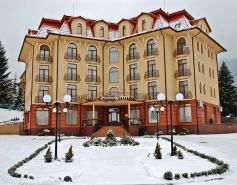 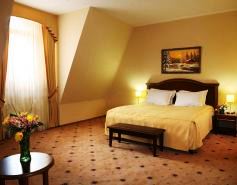 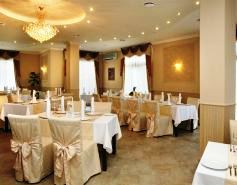 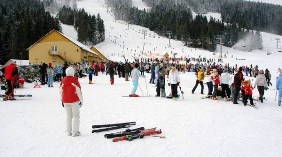 РАЗМЕЩЕНИЕУютные и светлые номера «Гранд –отель Пилипец»  с мини-баром и телевизором с плоским экраном оформлены в нейтральных тонах. Собственная ванная комната укомплектована халатами и туалетно-косметическими принадлежностями. К услугам наших туристов мансардные номера. КУХНЯВ изысканном ресторане  «Гранд –отель Пилипец»  подают блюда украинской и европейской кухни, а в лобби-баре предлагаются различные напитки. Для комфорта  семей с детьми  в ресторане Гранд Отель Пилипец разработано детское меню и есть  детские стульчики. УСЛУГИ ОТЕЛЯВ отеле работает спа-центр с сауной и гидромассажной ванной,  русская паровая баня.К услугам гостей  бесплатный WI-FI. В распоряжении гостей небольшой тренажерный зал, фитобочка и карпатская ванна. Предоставляются услуги массажа.На территории обустроена детская игровая площадка. По желанию можно воспользоваться услугами няни .ПРОГРАММА ТУРА: 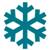 1день.  Выезд из Харькова 2 день. Прибытие. Трансфер в отель. Заселение с 14-00ч.  Знакомство с курортом. Гости отеля могут прогуляться к водопаду Шипот , самому красивому водопаду в Карпатах, который что находится он  совсем недалеко от отеля.3 день. Завтрак. Для взрослых и детей предлагаем покататься на санках , тарелках и снегоходах – что может быть веселее зимой !  А прогулка  на санях с  запряженных лошадьми  надолго сохранится в памяти  как самое радостное и сказочное приключение.    4 день.  Завтрак.  Отдых. Предлагаем  провести этот день в СПА –отдыхе: баня сауна или чан прекрасно восстановят душу и тело в Новом году.5 день. Завтрак. Катание на лыжах  на горнолыжных трассах разной сложности. 6день. Завтрак. При  желании  можно  заказать выездные экскурсии по Закарпатью. Выезд в Харьков.7 день. Прибытие в Харьков. Стоимость тура (грн /чел)                                                                     Акция раннего бронирования до 31.10.2018 г.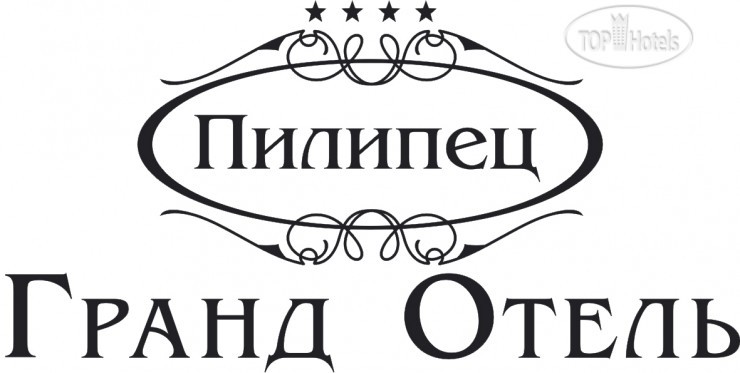 Новый год с 29.12.18-04.01.2019 Рождество 04.01.19-09.01.19«Гранд Отель Пилипец»  — это  отельно-ресторанный комплекс, оформленный в классическом стиле, который находится   в селе  Пилипец Межгорского  района Закарпатской области.Гранд Отель Пилипец сочетает в себе элегантность и безупречный сервис 4-звездочного отеля европейского образца.ПроживаниеНОВОГОДНИЙ ЗАЕЗД НОВОГОДНИЙ ЗАЕЗД НОВОГОДНИЙ ЗАЕЗД НОВОГОДНИЙ ЗАЕЗД РОЖДЕСТВЕНСКИЙ ЗАЕЗДРОЖДЕСТВЕНСКИЙ ЗАЕЗДРОЖДЕСТВЕНСКИЙ ЗАЕЗДПроживаниеБез ж/д проездаПлацкартКупеКупеБез ж/д проездаПлацкартКупе2-х местный номер7000 грн7800 грн8500 грн8500 грн6900 грн7700 грн8400 грнДоп. место взрослый4450 грн5250 грн5950 грн5950 грн4350 грн5150 грн5850 грнДоп. место  реб. (7-12 л)3600 грн4400 грн5100 грн5100 грн3500 грн4300 грн5000 грн